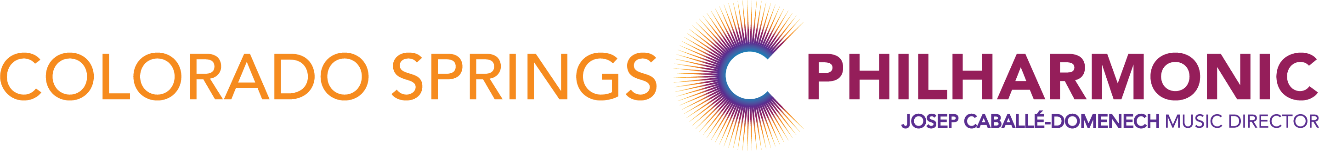 Wages and BenefitsMinimum Service Guarantee:	•Short Contract (Sept. 1st-May 31st): 74 services, short contract musicians may be asked to           	 perform additional services as needed (no Short Contract positions open for 2022-2023). 2023-2024	season 80 service guarantee.	•Long Contract (Sept. 1st-July 31st): 74 service guarantee with offer of an additional 18 services expected.	2023-2024 season 100 service guarantee.Minimum Service Fees:	•Section: $121.80	•Associate Principal: $136.60	•Principal: $153.27Payroll Distribution:	•Short Contract: Regardless of any Short Contract musician’s actual performance 	 schedule, between September 1st and May 31st, all Short Contract musicians shall	 receive a minimum of eighteen (18) paychecks which, prior to deductions, shall be	 equal to no less than 1/18th of the annual guarantee.	•Long Contract: Regardless of any Long Contract musician’s actual performance 	 schedule, between September 1st and July 31st, all Long Contract musicians shall	 receive a minimum of twenty-two (22) paychecks which, prior to deductions, shall 	 equal no less than 1/22 of the Long Contract guarantee.	•Adjustments to paychecks due to missed services, seating upgrades, doubling fees, etc.,	 will be made on the paycheck immediately following the adjusted service (s). Paid Time Off:	•During each season of this contract, Long Contract and Short Contract musicians are	 entitled to paid time off for a total time not to exceed six (6) services, without loss of pay.	 Each musician is allowed to accumulate 100% of unused paid leave from the previous year 	 up to a maximum of twenty-four (24) services.	*(Does not apply to first year probationary members or one-year position members)Instrument Insurance:	•Maximum coverage paid by the Philharmonic is $50,000 per musician per year for primary and 	 secondary instruments generally used on behalf of the Philharmonic.Pension:	•The Philharmonic makes pension contributions (5.09%) to the American Federation of Musician’s	  and Employee’s Pension Fund. Medical:	•The Philharmonic will pay a $50.00 per month (12 Mos.) medical subsidy to each contracted musician	 to offset musician acquired health care premiumsThe winning candidates will be required to show proof of U.S. citizenship or eligibility to work. Should a current member win a position, the resulting vacancy may be offered. The  Philharmonic does not pay travel expenses for musicians of the orchestra who live outside of .*Musicians taking these auditions should only do so with the intention of accepting the position if it is offered.*The Colorado Springs Philharmonic does not pay travel expenses for musicians of the orchestra who live outside of Colorado Springs.Contact:David HalvorsonPersonnel Manager Philharmonic719-200-9675davidh@csphilharmonic.org